Formulář žádostio stanovisko Hlavního architekta eGovernmentu k plánovanému nákupu typizovaných komoditních ICT produktů (HW, SW nebo služeb) – typ COdbor Hlavního architekta eGovernmentu MV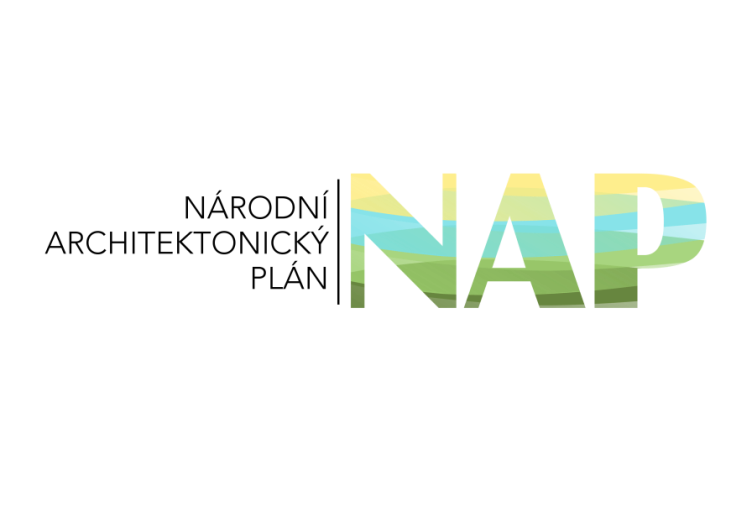 Praha, únor 2020verze 6.0.3UPOZORNĚNÍ: Přestože je formulář zveřejněn ve formátu umožňujícím změny, žadatel není oprávněn měnit strukturu vybraných otázek, či předepsaných odpovědí. Pokud se tak stane, Odbor Hlavního architekta eGovernmentu vyhodnotí takovou změnu jako porušení pravidel při schvalování a formulář bude vrácen bez vydání stanoviska.Základní podmínky projektuÚvodní informace o žadateli o stanovisko k projektuShrnutí charakteristik projektuPopis, potřebnost a výstupy projektuArchitektonické informace o projektuDodržení architektonických principů NA VS ČROdbor Hlavního architekta eGovernmentu MV předpokládá soulad projektu s principy Národní architektury veřejné správy ČR tak, jak jsou popsány v metodickém pokynu k formuláři. Případný nesoulad v návrhu je možný výhradně, pokud je k němu vyplněna žádost o výjimku, jejíž schválení bude rovněž předmětem posouzení. Otázky na doložení souladu s architektonickými principy jsou obsaženy průběžně v celém formuláři.Enterprise architektura projektu a její kontextShoda s pravidly, standardizace a dlouhodobá udržitelnostPlán pořízení komodityDalší údaje o projektuEkonomické parametry projektu Hodnota výdajů a ekonomická náročnost projektuHrubý odhad hodnoty záměru nákupu služeb či investic (externích výdajů), souvisejících s informačními a komunikačními technologiemi (projektu).Plán předpokládané ekonomické náročnosti projektu založené na metodologii 5 letých celkových nákladů vlastnictví (tzv. Total Costs of Ownership) - účelové členění nákladů projektu.Upozornění a doporučeníPřílohyTabulka 1: Úvodní informace o žadateli projektu:Tabulka 1: Úvodní informace o žadateli projektu:Tabulka 1: Úvodní informace o žadateli projektu:Tabulka 1: Úvodní informace o žadateli projektu:Tabulka 1: Úvodní informace o žadateli projektu:Organizace žadateleČeský telekomunikační úřadČeský telekomunikační úřadSokolovská 219/58, Praha 9IČO 701 06 975Ředitel pro informatiku nebo Statutární zástupceIng. Radek Chromý Ph.D.Ředitel odboru informatikyE-mail Chromyr@ctu.czTel. 224 004 601Kontaktní osoba projektuIng. Pavel ValešVedoucí oddělení technické podpory OIE-mail valesp@ctu.czTel 224 004 667Architekt projektuBc. Pavel HájekOdborný RadaE-mail hajekp@ctu.czTel 224 004 892Datum vypracování žádosti:Datum vypracování žádosti:Datum vypracování žádosti:26.2.202026.2.2020Tabulka 2: Žádost o stanovisko dle (druh žádosti):Tabulka 2: Žádost o stanovisko dle (druh žádosti):Usnesení vlády č. 86, ze dne 27. ledna 2020, ve znění pozdějších předpisůZákona č. 365/2000 Sb., o informačních systémech veřejné správy, ve znění pozdějších předpisůVýzev v Integrovaném regionálním operačním programu (IROP), vypište číslo výzvyNení relevantníDobrovolná žádost o stanoviskoTabulka 3: Shrnutí charakteristik projektu:Tabulka 3: Shrnutí charakteristik projektu:Tabulka 3: Shrnutí charakteristik projektu:Tabulka 3: Shrnutí charakteristik projektu:Tabulka 3: Shrnutí charakteristik projektu:Tabulka 3: Shrnutí charakteristik projektu:Tabulka 3: Shrnutí charakteristik projektu:Název projektu:Název projektu:Obnova síťových prvků ČTÚObnova síťových prvků ČTÚObnova síťových prvků ČTÚObnova síťových prvků ČTÚObnova síťových prvků ČTÚHlavní předmět projektu:Hlavní předmět projektu:Generační obměna přepínačů (aktivních prvků) v sídle organizace žadatele (Sokolovská 219, Praha 9)Generační obměna přepínačů (aktivních prvků) v sídle organizace žadatele (Sokolovská 219, Praha 9)Generační obměna přepínačů (aktivních prvků) v sídle organizace žadatele (Sokolovská 219, Praha 9)Generační obměna přepínačů (aktivních prvků) v sídle organizace žadatele (Sokolovská 219, Praha 9)Generační obměna přepínačů (aktivních prvků) v sídle organizace žadatele (Sokolovská 219, Praha 9)Výpis dotčených určených IS dle UV 86/2020 a zákona 365/2000 Sb.Výpis dotčených určených IS dle UV 86/2020 a zákona 365/2000 Sb.o	ESD a ESD2 (elektronický sběr dat),o	ASMKS (automatizovaný systém monitorování kmitočtového spektra),o	GINIS SSL (spisová služba),o	LJIP-CTU (lokální jednotný identitní prostor),o	MOSS (modulární správní systém),o	SKS (společný katalog subjektů a komunikační rozhraní),o	SPECTRA PLUS (správa a plánování kmitočtového spektra).o	ESD a ESD2 (elektronický sběr dat),o	ASMKS (automatizovaný systém monitorování kmitočtového spektra),o	GINIS SSL (spisová služba),o	LJIP-CTU (lokální jednotný identitní prostor),o	MOSS (modulární správní systém),o	SKS (společný katalog subjektů a komunikační rozhraní),o	SPECTRA PLUS (správa a plánování kmitočtového spektra).o	ESD a ESD2 (elektronický sběr dat),o	ASMKS (automatizovaný systém monitorování kmitočtového spektra),o	GINIS SSL (spisová služba),o	LJIP-CTU (lokální jednotný identitní prostor),o	MOSS (modulární správní systém),o	SKS (společný katalog subjektů a komunikační rozhraní),o	SPECTRA PLUS (správa a plánování kmitočtového spektra).o	ESD a ESD2 (elektronický sběr dat),o	ASMKS (automatizovaný systém monitorování kmitočtového spektra),o	GINIS SSL (spisová služba),o	LJIP-CTU (lokální jednotný identitní prostor),o	MOSS (modulární správní systém),o	SKS (společný katalog subjektů a komunikační rozhraní),o	SPECTRA PLUS (správa a plánování kmitočtového spektra).o	ESD a ESD2 (elektronický sběr dat),o	ASMKS (automatizovaný systém monitorování kmitočtového spektra),o	GINIS SSL (spisová služba),o	LJIP-CTU (lokální jednotný identitní prostor),o	MOSS (modulární správní systém),o	SKS (společný katalog subjektů a komunikační rozhraní),o	SPECTRA PLUS (správa a plánování kmitočtového spektra).Termín plánovaného zahájení využívání:Termín plánovaného zahájení využívání:Termín plánovaného zahájení využívání:Termín plánovaného zahájení využívání:Termín plánovaného zahájení využívání:Termín plánovaného zahájení využívání:1Q.2020Termín plánovaného ukončení využívání:Termín plánovaného ukončení využívání:Termín plánovaného ukončení využívání:Termín plánovaného ukončení využívání:Termín plánovaného ukončení využívání:Termín plánovaného ukončení využívání:1Q2025Předpokládaný počet let využívání výstupů projektu (počet let od začátku využívání do konce využívání):Předpokládaný počet let využívání výstupů projektu (počet let od začátku využívání do konce využívání):Předpokládaný počet let využívání výstupů projektu (počet let od začátku využívání do konce využívání):Předpokládaný počet let využívání výstupů projektu (počet let od začátku využívání do konce využívání):Předpokládaný počet let využívání výstupů projektu (počet let od začátku využívání do konce využívání):Předpokládaný počet let využívání výstupů projektu (počet let od začátku využívání do konce využívání):5 letMožnost zveřejnění formuláře:Možnost zveřejnění formuláře:Možnost zveřejnění formuláře:V případě požadované anonymizace (nebo nemožnosti zveřejnění) vypište údaje a úpravy, aby bylo zveřejnění možné (případně proč není možné): V případě požadované anonymizace (nebo nemožnosti zveřejnění) vypište údaje a úpravy, aby bylo zveřejnění možné (případně proč není možné): Určení: věcného správce, technického správce a provozovatele (pokud je předmětem více IS, klasifikujte hlavní a ostatní vysvětlete v tabulce 8)Určení: věcného správce, technického správce a provozovatele (pokud je předmětem více IS, klasifikujte hlavní a ostatní vysvětlete v tabulce 8)Určení: věcného správce, technického správce a provozovatele (pokud je předmětem více IS, klasifikujte hlavní a ostatní vysvětlete v tabulce 8)Určení: věcného správce, technického správce a provozovatele (pokud je předmětem více IS, klasifikujte hlavní a ostatní vysvětlete v tabulce 8)Určení: věcného správce, technického správce a provozovatele (pokud je předmětem více IS, klasifikujte hlavní a ostatní vysvětlete v tabulce 8)Určení: věcného správce, technického správce a provozovatele (pokud je předmětem více IS, klasifikujte hlavní a ostatní vysvětlete v tabulce 8)Určení: věcného správce, technického správce a provozovatele (pokud je předmětem více IS, klasifikujte hlavní a ostatní vysvětlete v tabulce 8)Věcný správce:Věcný správce:Český telekomunikační úřadČeský telekomunikační úřadČeský telekomunikační úřadČeský telekomunikační úřadTechnický správce:Technický správce:Český telekomunikační úřad, odbor informatikyČeský telekomunikační úřad, odbor informatikyČeský telekomunikační úřad, odbor informatikyČeský telekomunikační úřad, odbor informatikyProvozovatel:Provozovatel:Český telekomunikační úřad, odbor informatikyČeský telekomunikační úřad, odbor informatikyČeský telekomunikační úřad, odbor informatikyČeský telekomunikační úřad, odbor informatikyRealizační (implementační) výdaje v rámci projektu (součet hodnot ve sloupci 1 tabulky 12 v kapitole 3.1.1) v Kč bez DPH:Realizační (implementační) výdaje v rámci projektu (součet hodnot ve sloupci 1 tabulky 12 v kapitole 3.1.1) v Kč bez DPH:Realizační (implementační) výdaje v rámci projektu (součet hodnot ve sloupci 1 tabulky 12 v kapitole 3.1.1) v Kč bez DPH:Realizační (implementační) výdaje v rámci projektu (součet hodnot ve sloupci 1 tabulky 12 v kapitole 3.1.1) v Kč bez DPH:Realizační (implementační) výdaje v rámci projektu (součet hodnot ve sloupci 1 tabulky 12 v kapitole 3.1.1) v Kč bez DPH:6 430 0006 430 000Provozní výdaje plánované v rámci projektu (součet hodnot ve sloupci 2 tabulky 12 v kapitole 3.1.1) v Kč bez DPH:Provozní výdaje plánované v rámci projektu (součet hodnot ve sloupci 2 tabulky 12 v kapitole 3.1.1) v Kč bez DPH:Provozní výdaje plánované v rámci projektu (součet hodnot ve sloupci 2 tabulky 12 v kapitole 3.1.1) v Kč bez DPH:Provozní výdaje plánované v rámci projektu (součet hodnot ve sloupci 2 tabulky 12 v kapitole 3.1.1) v Kč bez DPH:Provozní výdaje plánované v rámci projektu (součet hodnot ve sloupci 2 tabulky 12 v kapitole 3.1.1) v Kč bez DPH:1 700 0001 700 0005 leté TCO (součet hodnot ve sloupci 3 tabulky 57 v kapitole 3.1.1) v Kč bez DPH:5 leté TCO (součet hodnot ve sloupci 3 tabulky 57 v kapitole 3.1.1) v Kč bez DPH:5 leté TCO (součet hodnot ve sloupci 3 tabulky 57 v kapitole 3.1.1) v Kč bez DPH:5 leté TCO (součet hodnot ve sloupci 3 tabulky 57 v kapitole 3.1.1) v Kč bez DPH:5 leté TCO (součet hodnot ve sloupci 3 tabulky 57 v kapitole 3.1.1) v Kč bez DPH:8 130 0008 130 000Tabulka 4: Popis projektu:Tabulka 4: Popis projektu:Tabulka 4: Popis projektu:Tabulka 4: Popis projektu:Popis výchozí situace projektu (tzv. As-Is):Popis výchozí situace projektu (tzv. As-Is):Popis výchozí situace projektu (tzv. As-Is):Popis výchozí situace projektu (tzv. As-Is):ČTÚ využívá síťové prvky pořízené v roce 2008. Jedná se zejména o prvky Cisco Catalyst řady 3750 s dalšími moduly. Stávající propojení Stacků je realizováno optickými kabely 1 Gbps. Podpora stávajících prvků skončila a nebyla již prodloužena. Současné síťové prvky již nelze jednotně povýšit a provozovat IOS ve stejné verzi. Propojení 1 Gbps vlákny je do budoucna nedostačující.ČTÚ využívá síťové prvky pořízené v roce 2008. Jedná se zejména o prvky Cisco Catalyst řady 3750 s dalšími moduly. Stávající propojení Stacků je realizováno optickými kabely 1 Gbps. Podpora stávajících prvků skončila a nebyla již prodloužena. Současné síťové prvky již nelze jednotně povýšit a provozovat IOS ve stejné verzi. Propojení 1 Gbps vlákny je do budoucna nedostačující.ČTÚ využívá síťové prvky pořízené v roce 2008. Jedná se zejména o prvky Cisco Catalyst řady 3750 s dalšími moduly. Stávající propojení Stacků je realizováno optickými kabely 1 Gbps. Podpora stávajících prvků skončila a nebyla již prodloužena. Současné síťové prvky již nelze jednotně povýšit a provozovat IOS ve stejné verzi. Propojení 1 Gbps vlákny je do budoucna nedostačující.ČTÚ využívá síťové prvky pořízené v roce 2008. Jedná se zejména o prvky Cisco Catalyst řady 3750 s dalšími moduly. Stávající propojení Stacků je realizováno optickými kabely 1 Gbps. Podpora stávajících prvků skončila a nebyla již prodloužena. Současné síťové prvky již nelze jednotně povýšit a provozovat IOS ve stejné verzi. Propojení 1 Gbps vlákny je do budoucna nedostačující.Popis projektu (tzv. To-Be):Popis projektu (tzv. To-Be):Popis projektu (tzv. To-Be):Popis projektu (tzv. To-Be):Účelem projektu je obnova síťových prvků s možností přenesení stávající konfigurace, zjednodušení administrace zavedením nástroje pro správu síťové infrastruktury, zavedení nástroje pro odhalování škodlivých aktivit zejména u příchozího šifrovaného provozu, bez jeho dešifrování, využití nově vybudované optické kabeláže MM OM4 v budově pro spojení Stacků rychlostí 40-50 Gbps, celkové zvýšení propustnosti síťového provozu, zvýšení odolnosti proti výpadku napájení v rámci Stacků, zavedení WiFi na odpovídající bezpečnostní a podnikové úrovni, umožnění připojení serverů vyššími rychlostmi, zajištění předpokladů pro budoucí požadavky a redesign sítě.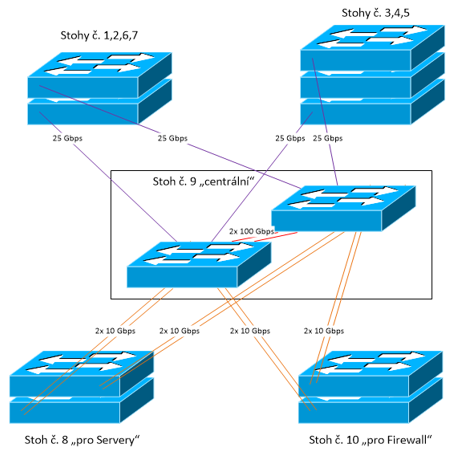 Účelem projektu je obnova síťových prvků s možností přenesení stávající konfigurace, zjednodušení administrace zavedením nástroje pro správu síťové infrastruktury, zavedení nástroje pro odhalování škodlivých aktivit zejména u příchozího šifrovaného provozu, bez jeho dešifrování, využití nově vybudované optické kabeláže MM OM4 v budově pro spojení Stacků rychlostí 40-50 Gbps, celkové zvýšení propustnosti síťového provozu, zvýšení odolnosti proti výpadku napájení v rámci Stacků, zavedení WiFi na odpovídající bezpečnostní a podnikové úrovni, umožnění připojení serverů vyššími rychlostmi, zajištění předpokladů pro budoucí požadavky a redesign sítě.Účelem projektu je obnova síťových prvků s možností přenesení stávající konfigurace, zjednodušení administrace zavedením nástroje pro správu síťové infrastruktury, zavedení nástroje pro odhalování škodlivých aktivit zejména u příchozího šifrovaného provozu, bez jeho dešifrování, využití nově vybudované optické kabeláže MM OM4 v budově pro spojení Stacků rychlostí 40-50 Gbps, celkové zvýšení propustnosti síťového provozu, zvýšení odolnosti proti výpadku napájení v rámci Stacků, zavedení WiFi na odpovídající bezpečnostní a podnikové úrovni, umožnění připojení serverů vyššími rychlostmi, zajištění předpokladů pro budoucí požadavky a redesign sítě.Účelem projektu je obnova síťových prvků s možností přenesení stávající konfigurace, zjednodušení administrace zavedením nástroje pro správu síťové infrastruktury, zavedení nástroje pro odhalování škodlivých aktivit zejména u příchozího šifrovaného provozu, bez jeho dešifrování, využití nově vybudované optické kabeláže MM OM4 v budově pro spojení Stacků rychlostí 40-50 Gbps, celkové zvýšení propustnosti síťového provozu, zvýšení odolnosti proti výpadku napájení v rámci Stacků, zavedení WiFi na odpovídající bezpečnostní a podnikové úrovni, umožnění připojení serverů vyššími rychlostmi, zajištění předpokladů pro budoucí požadavky a redesign sítě.Důvod změny – označte všechny relevantníDůvod změny – označte všechny relevantníDůvod změny – označte všechny relevantníDůvod změny – označte všechny relevantníLegislativní důvodyKonec licencíModernizace, optimalizace řešení (výsledky business analýz)Lepší nabídka trhuPožadavky zaměstnanců, uživatelůKonec podpory od dodavateleKonec podpory produktuJiné (vysvětlete v tabulce 8)Přehled případných alternativ řešení rozdílných od „Popis projektu (tzv. To-Be)“ specifikovaném výšePřehled případných alternativ řešení rozdílných od „Popis projektu (tzv. To-Be)“ specifikovaném výšePřehled případných alternativ řešení rozdílných od „Popis projektu (tzv. To-Be)“ specifikovaném výšePřehled případných alternativ řešení rozdílných od „Popis projektu (tzv. To-Be)“ specifikovaném výšeTabulka 5: Přehled výstupů projektu:Tabulka 5: Přehled výstupů projektu:Tabulka 5: Přehled výstupů projektu:Tabulka 5: Přehled výstupů projektu:Tabulka 5: Přehled výstupů projektu:Označení výstupuMnožství a jednotkaCelková cena výstupu [Kč]Vysvětlení výstupuRozsah změny pro SWPořízení s konfigurací a instalací síťového HW2 měsíce6 430 000Obnova síťových prvků, zjednodušení administrace zavedením nástroje pro správu síťové infrastruktury, zavedení nástroje pro odhalování škodlivých aktivit, zvýšení propustnosti síťového provozu, zavedení WiFi na odpovídající bezpečnostní úrovni.Podpora a údržba60 měsíců1 700 000Tabulka 6: Vysvětlení k základním podmínkám (nutným předpokladům dosažení cílů) projektu:Tabulka 7: Uveďte, které licence standardizovaných SW produktů budete pořizovat formou centrálních rámcových smluv zajištěných Ministerstvem vnitra. Pokud tento instrument nevyužijete, vysvětlete proč:Nevyužijeme, jedná se především o obnovu HW. SW pořizovaný v rámci tohoto projektu je svázán s řešením, které je předmětem VZ.Tabulka 8: Shoda se strategickými dokumenty:Tabulka 8: Shoda se strategickými dokumenty:Tabulka 8: Shoda se strategickými dokumenty:Tabulka 8: Shoda se strategickými dokumenty:PožadavekOdpověďČ. žádosti o výjimkuVysvětleníJe řešení v souladu s Informační koncepcí úřadu?Je řešení v souladu s Informační koncepcí ČR a cíli či principy Digitálního Česka?Který z následujících podcílů IKČR projekt naplňuje?Je řešení v souladu s NAP?NEPOVINNÉTabulka 9: Hrubý harmonogram předloženého projektu:Tabulka 9: Hrubý harmonogram předloženého projektu:Tabulka 9: Hrubý harmonogram předloženého projektu:Tabulka 9: Hrubý harmonogram předloženého projektu:Tabulka 9: Hrubý harmonogram předloženého projektu:Fáze / milníkZačátekKonecZákladní náplňNavazuje naVeřejná zakázka15.11.2019neukončenoSpecifikace zadáníPodpis smlouvy1Q. 2020Finalizace smlouvyVeřejná zakázkaInstalace a konfiguracePodpis smlouvyTabulka 10: Projektový kontext předkládaného projektu (v rozvojovém programu, portfoliu úřadu):Tabulka 10: Projektový kontext předkládaného projektu (v rozvojovém programu, portfoliu úřadu):Předchozí projektyPopis návaznosti na předchozí projektyNové optické rozvodyVybudování nových optických rozvodů OM4 MM v objektu ČTÚ Sokolovská 58/219, Praha 9 pro spojení Stacků rychlostí 40-50 Gbps.Souběžné projektyPopis návaznosti na souběžné projektyNENeexistuje souběžný projekt obdobných parametrůNavazující projektyPopis návaznosti na budoucí projektyNENa tento projekt přímo nenavazuje žádný další projektTabulka 11: Vysvětlení plánu projektu:Tabulka 12: TCO:Tabulka 12: TCO:Tabulka 12: TCO:Tabulka 12: TCO:Tabulka 12: TCO:Souhrnná položka modelu TCO [Kč] bez DPH① Výdaje na pořízení② Výdaje na provoz a rozvoj (do konce aktuální smlouvy)③ TCO 5= ① + (②, přepočtené na 5 let)Vysvětlení k položcePočet měsíců trvání fáze26062A. Předběžné analýzy (vč. rizik), tvorba zadání, výběr řešení, výběr dodavatele – náklady nákupního procesu B. Nákup SW a HW pro projekt(bez SaaS či PaaS)5 980 0005 980 000<uveďte do tabulky 13 nebo samostatné přílohy rozpad výdajů, pokud výdaj přesahuje 10% celkové ceny projektu a současně přesahuje 1 mil. Kč>C. Analýza, finální projekt, vývoj, implementace, školení uživatelů, zkušební provoz a testy, případně i migrace dat a akceptační audit 450 000450 000<při jakékoliv částce uveďte do tabulky 13 nebo samostatné přílohy seznam rolí s počtem člověkodnů a cenu za člověkoden>D. Provoz a podpora řešení HW a SW(bez SaaS či PaaS)1 700 0001 700 000<uveďte do tabulky 13 nebo samostatné přílohy rozpad výdajů, pokud roční provoz a podpora přesahuje 20% celkové ceny řešení>E. Hardware/Software údržba a průběžné úpravy (bez SaaS či PaaS)<uveďte do tabulky 13 nebo samostatné přílohy rozpad výdajů, pokud roční údržba a průběžné úpravy přesahuje 20% celkové ceny řešení>F. Projekty postupné inovace a zlepšování (plánované)G. Projekty upgrade (pokud jsou plánovány)H. Zvýšené náklady užívání řešení vč. nákladů na přechod z předchozího řešení (pokud se vyskytnou)I. Útlum, konzervace a ukončení řešení<uveďte do tabulky 13 nebo samostatné přílohy rozpad výdajů, pokud útlum, konzervace a ukončení řešení přesahuje 10% celkové ceny řešení>X. Licence, HW, provoz, podpora, údržba, průběžný rozvoj - vše v subskripci(pouze SaaS a PaaS)<uveďte do tabulky 13 nebo samostatné přílohy rozpad výdajů, pokud výdaj na SaaP a PaaS přesahuje 1 mil. Kč>Z. Ostatní nerozlišené režijní náklady <uveďte do tabulky 13 nebo samostatné přílohy rozpad výdajů, pokud výdaj na nerozlišenou režii přesahuje 0,5 mil. Kč>Celkem6 430 0001 700 0008 130 000Tabulka 13: Vysvětlení a komentář k souhrnu výdajů a ekonomické náročnosti projektu:V rámci projektu Obnova síťových prvků ČTÚ se budou obnovovat síťové prvky a doplňovat síť Wifi. Jedná se o následující prvky:1.	23 ks síťových prvků LAN,2.	10 Wifi Access Point,3.	2 ks Wifi kontrolérů,4.	nástroj pro správu síťové infrastruktury,5.	nástroj pro monitorování síťové infrastruktury.Náklady na jednotlivé části vyplynuly z předchozích smluvních vztahů a odborného odhadu.K pořizovacím nákladům je třeba přidat náklady na analýzu cca 450 000 Kč.Provozní náklady – podpora na 5 let v ceně 1 700 000 Kč.Celkově se jedná o 6 430 000 Kč pořizovacích nákladů a 1 700 000 Kč provozních nákladů.Tabulka 14: Majetkoprávní vztahy:Tabulka 14: Majetkoprávní vztahy:Tabulka 14: Majetkoprávní vztahy:PodmínkaOdpověďPoznámka (důvod)Budou vám udělena výhradní práva k užívání k dodávanému produktu?Budou vám udělena nevýhradní práva k užívání k dodávanému produktu?NerelevantníBudou práva k autorskému dílu nějak omezena (IČO, konkrétní uživatel, převoditelnost a další šíření, úpravy produktu, parametry…)?NerelevantníBude vám či třetímu subjektu umožněno provádět údržbu, měnit produkt, upravovat jej či rozšiřovat bez souhlasu dodavatele?NerelevantníBudete mít přístup k aktuální technické dokumentaci produktu?Obsahuje budoucí smlouva ujednání o vyloučení odpovědnosti za výpadky fungování?Budou externí nákupy veřejně soutěženy?NerelevantníTabulka 15:Upozornění a doporučení:Tabulka 16: Přílohy:Tabulka 16: Přílohy:Tabulka 16: Přílohy:TypČíslo a název přílohyUpřesnění žádostí o výjimky/přílohyCelkový počet příloh: